12 conseils pour les parents de footballeurs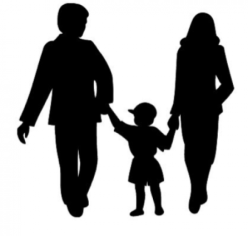 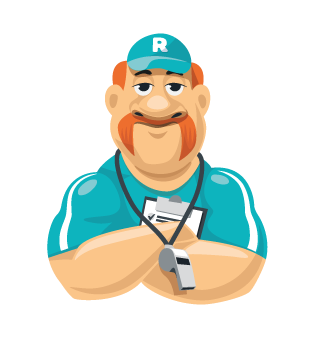 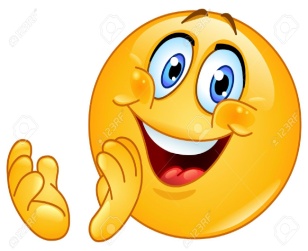 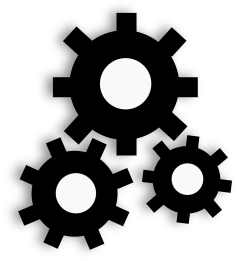 Accompagnez           Faites confiance            Encouragez                   AcceptezVos enfants	       A L’éducateur                les équipes                 leurs erreurs 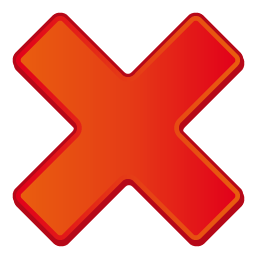 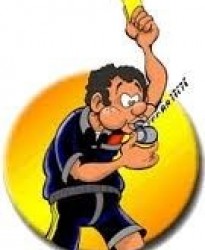 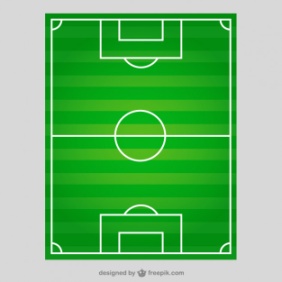 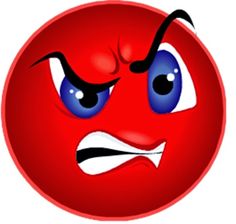 Ne donnez pas           Respectez               Ne rentrez jamais              ContrôlezD’instructions            les arbitres                sur le terrain                 vos émotions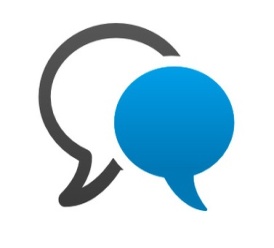 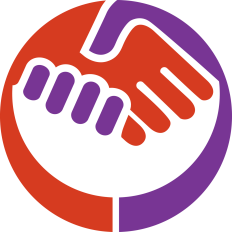 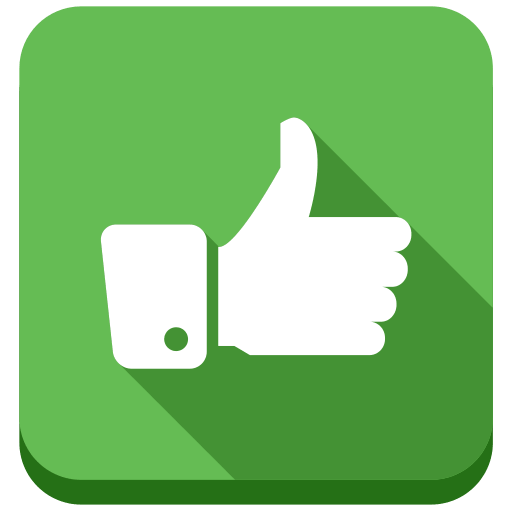 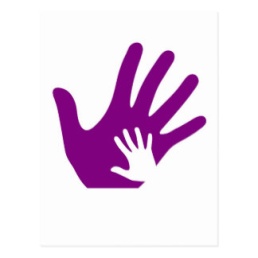 Soyez à l’écoute        Respectez                    Valorisez les                 Réconfortez lesDe votre enfant        l’adversaire                bonnes attitudes           dans la défaite				     Et les parentsN’OUBLIEZ JAMAIS1 : Ce sont des enfants.    2 : C’est un jeu   3 : Les éducateurs donnent de leurs temps.  4 : Les arbitres peuvent se tromper.    5 : Gagner n’est pas la priorité, apprendre oui.Réveil Sportif Saint Isidore 453 avenue sainte Marguerite 06200 Nice 